Please type or print clearly using blue or black ink.  Please complete all sections. If a section is not applicable to your organization, answer with N/A.Section A: GENERAL INFORMATION 1. 	Date of Application: ___________________ 2. 	Department Name: ___________________________________________________3. 	Mailing Address: ____________________________________________________________________________________________________________Web Site: _____________________________  Email:_________________________________ Phone Number: _________________________4. 	Department Leader: __________________________________Title: ________________________________________________Email:_________________________________ Phone Number: _________________________5. 	Primary Grant Application Contact Person (if other than above): Name: _____________________________   Title: ___________________________________ Mailing Address: ____________________________________________________________________________________________________________Email:_________________________________ Phone Number: _________________________6. 	Federal Tax ID# (EIN): _____________________________________ 7. 	Tax-exempt status: _____________________________________10.	Has your department received any previous support from The American Kennel Club or AKC Reunite?  List the specific year(s) and please explain. 12.	Territory or area served: _________________________________________________________Section B: SPONSORING CLUB INFORMATION1. 	Sponsoring AKC Club(s): ____________________________________________________________________________________________________________2.	Primary Club Grant Contact: 	___________________________________________________________
Mailing Address: 
____________________________________________________________________________________________________________Email:_________________________________ Phone Number: _________________________Section C: K-9 PROGRAM DESCRIPTION1. Please describe the department’s K-9 Officer program:2. What is your target price for a K-9?Section D: CERTIFICATION All of the statements I have made in this application are true and accurate. Signature: __________________________________Name: _____________________________________Title: ____________________________________Organization: ________________________________________________Date: ___________________Section E: ATTACHMENTS Please include the following documentation with your application:   	Completed W-9  	Proof of 501(c)(3) status, if applicable.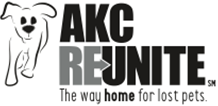 AKC Reunite Adopt a K-9 Cop Matching  Grant Guidelines and Application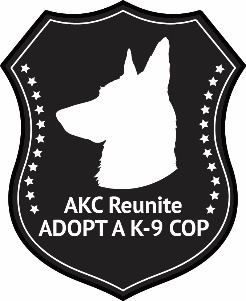 